Unit 3  Chemistry 2020 Trial Exam   SolutionsSection A1.  B:    Molecule is heptane. A C7 is a common component of petrol.2.  C:   Mass in 1 litre is 850 g. Data book gives diesel as 45 kJ g-1. Q = 45 x 850 = 38250 density of a sample      of petrodiesel is 0.85 g mL-1.  3.  D:   Fermentation of glucose to form bioethanol4.  C:  ratio of fuel to CO2 is 1:4 matching the equation for the combustion of butane5.  A:  n(S) = 3.2/32 = 0.1 = n(SO2). V = = 5 L6.  D: Slicing lengthwise will increase the surface area more than slicing across.7.   C:  As the reaction proceeds, acid is used up, so the pH rises. 8. B9:  C: Take note that the question asks for the reverse reaction.10. A: From electrochemical series, H+ will react with Zn(s). The zinc is oxidised.11. D: Zinc is oxidised – this will be at the anode. Hydrogen ions are reduced – at the cathode.12. A: Add option A to the half-equation on the diagram and it will simplify to the required overall equation.13. B: The presence of OH- ions indicate an alkaline environment. The presence of electrons shows it is a       half-equation and the loss of electrons is oxidation.  14. A:   For an endothermic reaction, K increases as temperature increases. This favours the blue colour. 15. C: The precipitate is AgCl. Its formation lowers the Cl- concentration so the system moves in the reverse          direction, favouring the pink colour.16. D: This reaction has a very low K value- which can only happen if the amount of products is much lower than the       amount of reactant.17. B: The only metal more reactive than water is manganese. Refer to electrochemical series in Data Book.18. B: n(Mg) = 2.43/24.3 = 0.1 mol   n(e) = 0.2    Q = 0.2 x 96500 = 19300 C       I = Q/t = 19300/3600 = 5.36 amp19.  D: The products are hydrogen and oxygen. The production of oxygen is oxidation and will occur at the positive        anode.20.  A: The number of mole of hydrogen is half the number of mole of electrons. The number of mole of oxygen is a        quarter. Altogether this is ¾ of the number of mole of electron. Section B   Short answerQuestion Question 1                   (9 marks)a.     i.   Density of a gas is low- more compact if condensed to a liquid           1 mark       ii.      Fractional distillation. Natural gas heated, added to a column. The hot gas rises until each component        condenses at different levels of the tower. Propane and ethane will condense before methane.b.   Natrual gas is absorbed on the surface of the coal. A well is drilled into the coal and water, sand or gas is used to        shake it free.                                              2 marksc.    Waste is added to a digestor containing bacteria. The bacteria operate in anaerobic conditions to produce        methane.                                                         1 markd.    i.   CH4(g)   +   2O2(g)        CO2(g)   +    2H2O(l)           1 mark        ii.   chemical     thermal gas  thermal steam     mechanical   electrical          1 mark      iii.   S(s)   +   O2(g)     SO2(g)                         1 markQuestion 2               (7 marks) a.     i.    C2H6(g)   +   3.5O2(g)        2CO2(g)   +    3H2O(l)      ΔH = -1560 kJ mol-1      2 marks  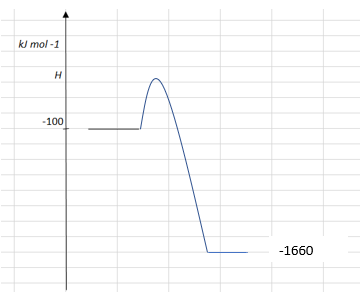           ii.                                  2 marks       iii.   q= 4.18 × 1000 × 10 = 4.18 × 104 J              mass = 4.18×104/51900 = 0.81 g          2 marksb.     C2H6(g)   +   2.5O2(g)        2CO(g)   +    3H2O(l)  1 markQuestion 3                        (9 marks)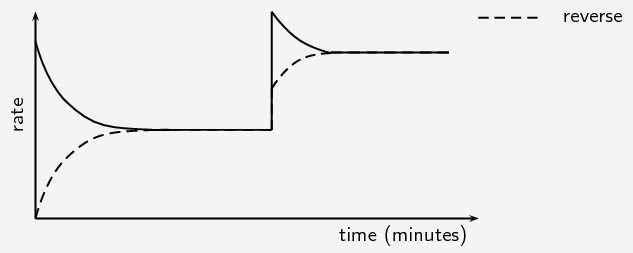 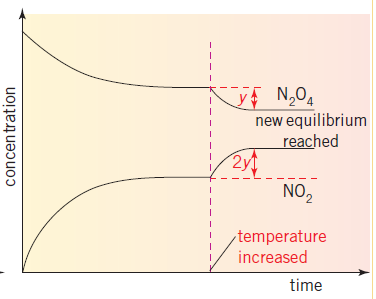                                                                                         rate                                                                                                                            timea.     i.  N2O4(g)   ⇌   2NO2(g).                                1 mark        ii.   Kc =                                              1 mark       iii.   The y and 2y reflect the stoichiometry of the equation. The NO2 will change by twice the N2O4.                                                                                                                                         1 mark       iv.   brown intensity will increase with extra NO2 forming.                        1 mark b.     endothermic – an increase in K when the temperature rises is consistent with an endothermic reaction.                                                2 marksc.     see graph                                      3 marksQuestion 4           (10 marks)a.    Anode:   Al(s)    +   3OH-(aq)      Al3+(aq)    +    3e-                                      4 marks     Cathode:   O2(g)   +   2H2O(l)  +  4e-      4OH-(aq)       Overall:  4Al(s)  + 3O2(g)  + 6H2O(l)     4Al(OH)3(s)      Approximate cell voltage: 0.4 - - 1.66  = 2.04 Vb.     Oxygen is plentiful – replace the aluminium sheet whenever the cell slows                   2 marksc.    Anode:   H2(g)   + 2e-    2H+(aq)  +   2e-                               4 marks     Cathode:    O2(g)   +   4H+ (aq)  +  4e-      2H2O(l)       Overall:    2H2(g)    +    O2(g)     2H2O(l)        Approximate cell voltage:  1.23 VQuestion 5                                (10 marks)a.     Anode:   2Cl-(aq)     Cl2(g)   +   2e-                                              4 marks        Cathode:  2H2O(l) + 2e-     H2(g) +  2OH-(aq)     Overall equation: 2H2O(l) + 2Cl-(aq)     Cl2(g)   +  H2(g) + 2OH-(aq)     Products of this process: H2, Cl2, NaOHb.    Q = It = 49 × 4× 3600 = 7.06 × 106 C      n(e) = /96500 = 7.31 mol      n(Cl2) = 3.66 mol        V = 127 L              4 marksc.    i.   Na+(l)  +  e-       Na(l)                                                      1 mark         ii.    2H2O(l) + 2e-     O2(g) +  4H+(aq)   +  4e-        1 markQuestion 6                        (8 marks)a.      Reactants:  Mg/HCl   or CaCO3/HCl                                    2 marks        Equation:     Mg(s)   +  2HCl(aq)     MgCl2(aq)  +  H2(g)b.      Possible hypothesis: The reaction rate will increase with temperature.         Procedure:        Add 50 mL of 1.0 M HCl to the flask        Heat contents to 20 C.        Add 0.1 g of Mg        Record time taken to produce 50 mL of gas        Repeat procedure with the HCl at 25 0C, then 30, then 35 0C etc            Graph of time taken (y axis) vs temperature.              6 marksQuestion 7        (7 marks)a.   i.    independent variable                      separation distance                              3 marks      ii.   dependent variable                         current or voltage     iii.  a controlled variable                        temp or soln concentrationb.     Zn(s)   +  Cu2+(aq)     Zn2+(aq)   +  Cu(s)                                      1 markc.     The separation is not affecting the voltage greatly, but it is affecting the current. The manufacturer          should make long, skinny batteries rather than wide ones where the electrodes are a long way apart.          The higher the current the more flexible the cell is in applications it is suitable for.        3 marks             